CAMPBELL High school		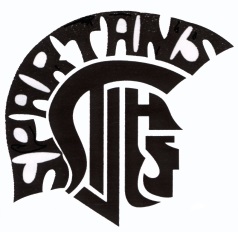 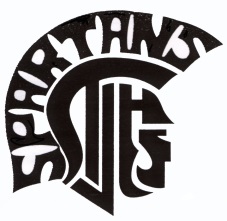 Junior Newsletter				March 2015PROFESSIONAL SCHOOL CounselorsRichardson: A-C	Amand: D-H		Wright: I-M		Martiniere: N-SILRyder: sim-z		loftin: registrar		career center consultant: SinclairUPCOMING EVENTSSpring Open House for Tuskegee University is March 28, 2015: You will have the opportunity to meet with academic deans, department heads and student group leaders, get information on admissions, scholarships and financial aid and tour the campus. For more information contact Office of Admissions and enrollment management at 800-622-6531 or 333-727-8289.Email: admissions@mytu.tuskegee.edu Washington University in St. Louis: Admissions & Financial Aid Workshop: The Office of Undergraduate Admissions invites prospective students and their parents to attend a presentation about Washington University. Student will be given information on academic programs, life on campus, and how to apply for admission and financial assistance. If you plan to attend, RSVP by April 10 to Beth Zenhari at EZenhari@wustl.edu  or call 800-638-0700. The presentation is Saturday, April 25, 2015 from 1:00-2:30p.m. Location: Pace Academy 966 West Paces Ferry Road NW Atlanta, Georgia 30327Leadership Development Institute: Alpha Phi Alpha Fraternity, Incorporated Eta Lambda Chapter will present the Thirty-eight Annual Leadership Development Institute. The Bolden Development Institute is one of Atlanta’s premier and longest running leadership development programs for rising high school sophomores, juniors, and seniors. The presentation will be hosted in the Carl & Mary Ware Academic Center on the campus of Clark Atlanta University and is Free for all students; both female and male students can attend. The purpose of the program is to develop leadership skills, and to give students the opportunity to network with alumni of over 20 colleges and universities.  Eta Lambda Scholarship is also accepting applications for their annual scholarship. To apply, visit www.etalambda.org/education.Summer Program International (SPI): Studying abroad will be a defining period in your educational experience — a journey that will transform you into being a global thinker with international perspectives that puts you ahead of your peers. Students gain self-confidence, independence, and maturity, as well as increased fluency in a foreign language — skills that enrich their lives forever.  SPI also offers scholarship for interested students. Enrollment deadline: April 15, 2015 Visit www.spiabroad.com to apply. Giving Point Institute is a leadership program that helps high school students who have a great passion for volunteering, philanthropy, and have a project idea to help impact a social issue. It provides leadership training and exciting business opportunities to help students grow their social projects, earn funding and create real meaningful change in their community and beyond. The six key focus areas of the program include business planning, budget & finance, fundraising, marketing, public relations, teamwork & service. To apply, visit www.mygivingpoint.org.Cobb Youth Leadership is accepting applications for next year’s class. The program, similar to Leadership  Cobb, features monthly meetings which focus on different aspects of the Cobb County community (health, politics, public safety, entertainment, etc.) while developing leadership skills through interactive participation. The deadline for applications is Friday, April 24th. All materials must be received by close of business that day. Selections will be made in June and all applicants will be notified of their status (accepted, alternate, and not accepted) by the end of June. For more information, visit www.cobbchamber.org.  Coca Cola First Generation Scholarship is accepting applications for first generation college students.  Recipients will receive $5,000 per year, renewable for four years, dependent on maintaining a 3.0 GPA. To apply visit coca-colascholars.org deadline: April 17, 2015. Scholarship OpportunitiesNordstrom Ten4U is offering a 10,000 scholarship for college. For details visit: nordstrom.com/scholarship to apply. Deadline: May 1, 2015Kohl’s is accepting nominations for the Kohl’s Cares Scholarship Program.  Have someone that knows you well to nominate you for the outstanding work that you do in your community.  Top winners each receive $10,000 for higher education.  If you would like to be notified when the 2016 nomination form is available,visit www.kohlskids.com for additional information. Deadline: February 16, 2016.Presbyterian College is accepting nominations for their Fellows Award program.This scholarship recognizes juniors who have demonstrated superior academic achievement and potential for future success.  To qualify, you must be interested in attending Presbyterian, be ranked in the top ten percent, have qualifying PSAT/SAT/ACT scores and have demonstrated potential for future success.  If interested, please apply on line no later than March 31, 2015 at:   Visit: http://www.presby.edu/admissions/presbyterian-college-fellows-award/ScholarshipExperts.com is accepting entries for two scholarship contests.  For the Superpower scholarship, you must write a response to “Which superhero or villain would you want to change places with for a day and why?  Visit: www.scholarshipexperts.com/apply.htx.  Deadline:  March 31, 2015.  For the WiseChoice scholarship, you must respond to “Do you think “college fit matters” in the college selection process?  Explain your answer.  Visit:  www.wisechoice.com/scholarship?sid=gcfx.  Deadline:  May 31, 2015. The Atlanta Association of Legal Administrator’s is accepting nominations for their Gene Henson Scholarship Program.  Interested students must meet the following criteria:  Be a U.S. citizen; be planning to attend a four-year college or university within the state of Georgia; scholastic achievement throughout high school; extracurricular involvement; and community involvement.  The amount available is $10,000.  Applications are available in the school counseling office.  Deadline:  April 18, 2015.  Kennesaw State University is no longer accepting paper applications as of December 9, 2015.  If you submitted a paper application after that date, your application will not be processed.  You will need to go online to:  www.gacollege411.org  to complete and submit the online application.  If you qualify for a fee waiver, you will need to mail your waiver in to the admissions office first, wait for a code to be emailed to you, then proceed with the online application.  Please sign up to see your school counselor if you have any questions. SAT/ACT TESTING SCHEDULEYou should plan to take the SAT and ACT during the second semester of your junior year.  If you wait until your senior year, then you might miss college admissions deadlines or important scholarship deadlines.  Make sure to send your scores to Campbell High School (HS Code:  112-745).  Here is what you need to know to register and prepare for the SAT and ACT.	SATCost: $52.50 Regular Registration (Fee waivers available). This is an additional $28.00 late fee if you register after the Regular Deadline. Registration: www.collegeboard.orgPreparation: www.gacollege411.org www.princetonreview.com www.powerprep.com www.kaplan.com The SAT will be offered at Campbell High School every administration. ACTCost: $38.00 (No writing), $54.50 (Plus Writing). Fee waivers are available. There is an additional $24 late fee if you register after Regular deadline. There is a $22 fee for test date change and a $24 fee for test center change. Registration: www.actstudent.orgUPCOMING EVENTCampbell High School is hosting our College and Career Fair on April 16, 2015 in the Wills Gym. The event will be during school hourSUMMER PROGRAMSSouthern Polytechnic State University is accepting applications for their Aerospace Engineering Program.  The cost is $250 to attend.  Students will learn the basics of aircraft flight, types of aircraft, components of aircraft helicopters & Spaceships, etc.  For dates and additional information, visit:  www.spsu.edu/aerospace.  Georgia Tech is accepting applications for several summer programs. Dates vary from June 08-July 20th The cost is $395 for each, unless otherwise noted. All Summer PEAKS programs have a $10 non-refundable application fee. If your child is approved to attend a particular program, the additional cost will be $400 for each program. Visit http://www.ceismc.gatech.edu/studentprograms/high for the complete list, descriptions and applications.The CDC Disease Detective Camp teaches attendees the fundamentals of CDC’s work: the field of public health and the science of epidemiology. Public health is a vast field that covers many aspects of keeping populations of people healthy. It includes, but is not limited to, research, data collection, data analysis, and health education. Epidemiology, the systematic study of diseases in populations, is one of the sciences used at CDC to help improve the public’s health. The sessions will be offered June 8-12 and one July 20-24 of 2015. All days are 8:45 a.m. - 4:00 p.m. Visit: www.cdc.gov/museum/camp/abouthtmGrady Hospital is accepting applications for their Teen Volunteer Program.  The 2015 program begins on Monday, June 1, 2015 and ends on Friday, July 31, 2015. Shifts are from 9 a Noon and Noon – 3 p.m., Monday through Friday. We do not have any weekend placements. Make certain that the eight-week session does not conflict with any plans (i.e. vacation, band, or camp) that you may have for the summer. You must be available six out of the eight weeks. July 4 is a holiday and will not be counted as an absence. Applications for our 2015 summer program will be accepted until Friday, March 27, 2015 at NOON. Please review the application process carefully. You must be at least 15 years old by March 27, 2015 to apply for this program. Visit: www.gradyhealth.org/volunteer/volunteering_teen.htmlThe National Association of Black Accountants, Inc. – Atlanta Chapter (NABA) is hosting the Accounting Career Awareness program (ACAP) in June 2015.  For the students selected to attend ACAP, there is no cost to participate in the program due to generous support provided by Emory University Goizueta Business School and NABA corporate partners. Applicants must be an ethnic minority high school student with an interest in accounting, finance, or business. The program is open to sophomores, juniors or seniors enrolled in a public or private school in the metro Atlanta area. Students must have a GPA of 3.0 or higher. The deadline is March 31, 2015. Visit: http://www.nabaatl.orgThe University of Georgia will host its Open House on April 3rd from 9:00am-4:00pm. There will be many demonstrations and exhibits about animals and/or highlighting the diverse career choices from which graduates in veterinary medicine may choose. Visit: www.vet.uga.edu/openhouse for more information. Tuskegee University: The Spring 2015 Open House will be held on March 28, 2015 from 10:00am to 4:00pm. You will meet with academic deans and department heads, student group leaders, get information on admissions, scholarships and financial aid as well as tour and explore the campus. To register: admissions@mytu.tuskegee.edu or Tuskegee.edu/admissions or If you have questions or concerns, please contact us at: 334-727-8500 or 334-727-8289.Georgia Southern will host Open House on Saturday, March 28, 2015 at 8:00 a.m. to 1:00pm.   Please visit:  www.georgiasouthern.edu for more information.University of West Georgia will host Preview Day on Sunday, April 12, 2015 from 1:00p.m. to 5:00p.m..  During the preview day, you will get to take a tour, meet current students & faculty members, and receive information on financial aid, housing and more. Visit:  www.westga.edu/admissions/preview-days.php to sign up.Atlanta Community Food Bank: The two sessions of the 2015 Youth Summit on Hunger and Poverty will be held June 8-12 and July 6-10.  The application deadline is April 17, 2015.  This youth summit is part of an on-going initiative to engage youth in the fight to end domestic hunger.  20 students will be accepted for each session to participate.  There is no cost for the summit, but participants must commit to completing a hunger fighting action step in the school year following the Youth Summit. Please visit http://www.acfb.org/youth-summit for more information.NCAA Clearinghouse applications are available and must be completed online.  All Prospective student-athletes intending to enroll in an NCAA Division I or II institution for the first-time, must complete the NCAA Amateurism Certification questionnaire during your junior year.  If you have used a fee waiver for either the ACT or SAT, you qualify for a clearinghouse waiver.  Please see Mrs. Wright in the counseling office once you have completed your online application.  You are still responsible for sending them an official transcript and an official copy of your test scores.  www.ncaaclearinghouse.net.Tom Joyner has a Virtual College Fair, where you can find schools of interest in one place, plus access College planning resources.  All you have to do is visit:  http://virtualcollegefair.blackamericaweb.com/.The Southern Association for College Admission Counseling Camp College Workshops:  April 18th–21st in the Sheraton Convention Center in Birmingham, Alabama. To register to attend and for workshop information, visit: http://www.sacac.org/ on this website, you can also view power-points that cover the following topics:  The college search, to test or not to test, financial aid, and navigating a college fair.Career CenterWe now have a career center consultant, Mrs. Susan Sinclair. She is available on Monday and Wednesday. You can explore information on 4-year, 2-year, technical colleges, all military branches, and various careers.  Students are encouraged to visit the career center to explore all resources that are available. To visit the career center, fill out an appointment request form and put it in the Career Center box in the school counseling department.Career CruisingCareer Cruising is a program that is available to all students at Campbell High School.  This program is designed to provide information on hundreds of careers. It also includes an interest inventory survey that will help you find careers that match your interests to access Career Cruising, go towww.careercruising.com and enter your unique user name and password that was provided to you by your counselor.  If you need this information, please sign up to see your counselor.College/Career/Scholarship Websiteswww.collegeprep101.com					www.scholarshipexperts.comwww.collegeanswerguy.com					www.gacollege411.orgwww.fastweb.com						www.schoolsoup.comwww.collegenet.com						www.collegesavings.orgwww.collegeboard.org						www.collegeprowler.comSurviving Your College Search: The Adventure Begins (NACACnet.org)If those words make you instantly nervous, you're not alone. Many students feel overwhelmed at the beginning of their college search. After all, you'll be making perhaps the biggest decision of your life so far. No pressure there!  To make your college search a little less intimidating, here are some strategies for getting started and a preview of what to expect. Soul Survivor—most students assume that the college search begins with a guidebook, a Web site search, or attending a college fair.  But the best place to begin is with you.  “The very first I encourage [students] to do is to ‘soul search’ sit down and make a list of all the things they know about themselves”, says a representative from Westmont College (CA).  Start with the obvious:  What do you like to do? What do you hate to do?  What subjects (academic or not) make you sit up and take notice?  What totally bores you?  What are you good (or not-so-good) at?  For example, you might love to write poetry and play soccer, but history bores you or you’re not that great at baseball.   There’s nothing you like to do better than to discuss politics, but you zone out when the conversation turns to music or computers.Once you have a list of your basic interests and abilities, start thinking about more complicated issues.  How do you learn best, by listening, discussing, reading, doing?  Do you enjoy being part of a large group, or do smaller groups suit you better?  Do you seek out diversity among your friends, or would you rather hang out with people that are very similar to you?  Are you more comfortable in the city or in a rural or suburban environment?  Do you want to stick close to home or move far away?  Is there a particular geographical area you’re most interested in?  You can probably think of other questions to consider, or ask your school counselor for more help.Jot down short answers to these and other questions, then “translate” your answers into things you’d like to see in a college.  For example, that soccer-playing, poetry-writing, history-hating student above would probably want a college with a good English program and an opportunity to play varsity or intramural soccer.  (Even if this student has a major other than English in mind, he or she might want to take a few poetry or writing classes as electives.)  Similarly, if you love lively discussions, you should probably look for a college that encourages that kind of classroom discussion.Winning the “I Don’t Know” Challenge—Ok, some people seem to know what they want before you even ask them.  You probably have a friend or two who seemed destined from birth to major in engineering or political science.  But the rest of us probably can’t figure out whether we’re more comfortable in a city or a small town.  The city is so exciting, but a small town is so friendly.  They both have their charms and drawbacks.  If this sounds like you, forget all those questions for a moment and try something a little different. Test your imagination.  Close your eyes and envision your ideal college.  Think about walking around campus.  What do you see?  Now you’re sitting in your favorite class.  What does the classroom look like?  What are you and your classmates doing?  What is the professor doing or saying? Pretend it’s Saturday on campus.  What are you and your friends doing?  Where are you spending your weekend?  What’s coming up that evening?While you have that picture in your mind, write down all of the details you can.  Describe the college as accurately as possible.  When you’re finished, read through your description.“Usually, the characteristics found in the ideal college serve as a good starting point for the college search,” says the director of admission at Oberlin College (OH).  If the first picture that came to mind was strolling down the paths of a quiet campus, surrounded by trees, you should probably consider colleges that are in small towns or rural areas.  On the other hand, if you envisioned walking down a city sidewalk on your way to your high-rise dorm, a more urban campus may be more for you. Of course, there are plenty of colleges in between those two extremes, which is why the following strategy can also be helpful.Sort through your options.  “Corral all those college view-books [you’ve] gotten in the mail and acquire three cardboard cartons,” says a post-high school counselor at Roosevelt High School (HI).  If you haven’t received anything from a college that you’re interested in, visit the Web site and request a brochure.  “A little at a time, skim the view-books, look at the pictures, try to get a feel for each school, and make one of the following decisions:  OH YES, NO WAY and ?”  Put the view-book in the carton labeled with that decision. When you’re done, bring the “no’s” to the counseling office so that the materials can be made available to your classmates.  Go through the “?” box one more time, trying to sort into “yes” and “no.”  Then, on your own or with the help of your parents, go through the “yes” box.  What do the “yes” colleges have in common?“This is a way to start developing the concept of ‘what are you looking for’ that is so crucial to the search and selection process.”  In addition, the view-books can give students a better feel for what things like ”urban” or “rural” might look like.Going Fishing—Once you have some idea of what you’re looking for, it’s time to do some fishing for colleges that have characteristics you seek.SAT (Scholastic Aptitude Test)/ACT (American College Test)If you plan to attend college,  you need to take either the SAT or ACT this year, usually in the Spring.  It is strongly recommended that you take courses to prepare you for these exams.  Registration packets are available in the School Counseling Office.  You can also register online at: www.collegeboard.org (SAT) and www.act.org (ACT).  Please be sure to include our school code (112-745) on your registration form, so that Campbell High School will get a copy of your scores.  If you qualify for free or reduced lunch, you can get a fee waiver from your counselor.  You can receive two fee waivers for the ACT and two fee waivers for the SAT, during your high school career.  You will not receive additional waivers if you lose them, or if you register to take a test and do not show up the day of the test.  You can also receive fee waivers for college applications as a senior.Score Choice through SATCollege Board has developed an easy-to-use, student-friendly system that will display the score-use practices of participating institutions to students when they register for the test on collegeboard.com or when they order additional score reports. Colleges and universities will only receive the scores that students choose to send them, and scores will not be released against students' wishes. Students who have not reported scores to any institutions will receive special e-mail reminders when traditional score-submission deadlines approach. Score Choice is optional, and if a student does not actively decide to use it, all his or her scores will be sent automatically. For students who are unsure of which scores to send, we recommend that they send all their scores. There is a score choice webpage that you can access through the CollegeBoard website that gives you more information, along with FAQs.Things to doMarchTake the Georgia High School Graduation TestsWrite or telephone the colleges on your list to get admission literature and financial aid information.  There is no charge and no obligation to obtain general information about admission and financial aid.Consider college visits during spring break (April).Take/register for the SAT and ACT exams if you haven’t already done so.Continue studying for the SAT and ACT exams.Begin to explore summer programs and/or employment.During registration, be sure to select courses for your senior year that will challenge you academicallyAprilIf you have not already done so, register for the FREE online SAT Prep course through College Board.  You can also visit www.ineedapencil.com for study materials also.Contact colleges/universities to set up campus tours during spring break.  Phone ahead to the admissions offices to set up appointments.  Interviews are always a good idea.  Many colleges will  tell you they are optional, but an interview will show interest, enthusiasm and initiative on your part and provide an excellent opportunity to have your questions answered.  Set up interviews as early as possible—they tend to book quickly!Look into summer jobs or apply for special summer academic or enrichment programs.  Try to do something that uses your knowledge and develops your skills and interests.Work on your list of colleges that you would like to attend.MayGo to a college fair to get more information about the colleges on your list. Get a jump start on summer activities—find out about enrolling in an academic course at the college, pursuing a summer school program, applying for an internship, working, or volunteering.Take the SAT.Last opportunity to register for the June ACT.Last opportunity to register for the June SAT.Continue to work on your list of colleges that you are interested in attending.JuneAfter school ends, get on the road to visit colleges.  Seeing the college firsthand, taking a tour and talking to students help you to decide whether or not a school is right for you.  Although it is ideal to visit colleges during the academic year, going in the summer will still be valuable.  Admissions offices employ their students to give tours and answer questions from perspective students and their parents.SAT Test DateSaturday May 2Saturday June 6RegularDeadlineApril  6May 8Late DeadlineApril 21May 27ACT Test DateSaturday, April 18Saturday, June 13RegularDeadlineMarch 13May 8Late DeadlineMarch 27May 22